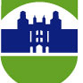 Collaborative Team Meeting WorksheetRoles: This meeting							Roles: Next meetingTimekeeper:Recorder:Facilitator:Processor or Observer:Jargon Buster:Other: ______________________AgendaItems: 									Time Limit:1. Positive comments/Celebrations2.3.4. How are we doing?5.6.7. How did we do?Minutes of OutcomesAction Items:						Who will be responsible?1.2.3.The way in which we will communicate outcomes to absent members and others who need toknow is:Agenda Building for Next MeetingDate: ______________________Expected agenda items:1.2.3.4.Time in/out: _______________________ Location: Meeting conducted…    Online (method used)_______________	
In-Person (where)  ________________Recorded by: _____________ (recorder’s initials)DISCUSSION NOTES:Adapted from: Thousand, J.S. & Villa. R. (2000). Collaborative teams: A powerful tool in school restructuring. Baltimore, MD: Paul H.Brookes Publishing Co.Persons PresentAbsentees
(Note late arrivals)Others who need to know